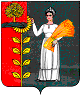 ПОСТАНОВЛЕНИЕАдминистрации сельского поселения Мазейский сельсовет Добринского муниципального района                          Липецкой области Российской Федерации 12.10.2016 г.                                      с. Мазейка	                      № 87О подготовке проекта  внесения изменений  в Правила землепользованияи застройки сельского поселения Мазейский сельсоветДобринского муниципального района       В целях совершенствования порядка регулирования землепользования и застройки на территории сельского поселения Мазейский сельсовет, в соответствии со ст. 31-33 Градостроительного кодекса Российской Федерации, Федеральным законом от 06.10.2003 № 131-ФЗ «Об общих принципах организации местного самоуправления в Российской Федерации», Уставом сельского поселения Мазейский сельсовет Добринского района Липецкой области Российской Федерации, ст. 1.2. (р.1«О внесении изменений в Правила землепользования и застройки сельского поселения Мазейский сельсовет Добринского муниципального района»), Правил землепользования и застройки сельского поселения Мазейский сельсовет, утвержденных решением Совета депутатов №156-рс от 23.06.2015г, администрация сельского поселения Мазейский сельсовет  ПОСТАНОВЛЯЕТ:          1. Комиссии по землепользованию и застройке сельского поселения Мазейский  сельсовет (далее комиссия) подготовить проект «О внесении изменений  в Правила землепользования и застройки сельского поселения Мазейский сельсовет Добринского муниципального района Липецкой области»  (далее - Проект) в части дополнения и уточнения градостроительных регламентов применительно для каждой территориальной зоны, а именно: предельных размеров земельных участков, предельных параметров разрешенного строительства, реконструкции объектов капитального строительства.2. Обеспечить опубликование настоящего постановления на официальномсайте администрации сельского поселения Мазейский сельсовет и на информационных щитах.3. Контроль над исполнением настоящего постановления оставляю за собой.Глава сельского поселения Мазейский сельсовет                                                              Н. И. Тимирев